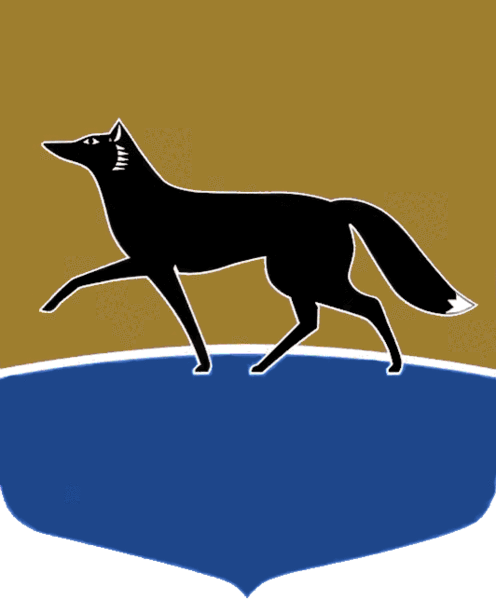 Принято на заседании Думы 28 мая 2020 года№ 589-VI ДГО награждении Благодарственным письмом Думы города Рассмотрев материалы, представленные к награждению Благодарственным письмом Думы города, в соответствии с Положением 
о Благодарственном письме Думы города Сургута, утверждённым 
решением Думы города от 30.05.2007 № 212-IV ДГ, Положением о наградах 
и почетных званиях городского округа город Сургут, утверждённым решением городской Думы от 28.12.2005 № 549-III ГД, учитывая решение комиссии по наградам Думы города (выписки из протоколов от 15.05.2020 
№ 2, от 19.05.2020 № 3, от 27.05.2020 № 4), Дума города РЕШИЛА:1. Наградить Благодарственным письмом Думы города за вклад 
в решение социально-экономических задач города, высокое профессиональное мастерство, добросовестный труд и в связи:1)	с празднованием Дня медицинского работника:а)	Норкина Василия Владимировича, заведующего отделением – 
врача-рентгенолога рентгенодиагностического отделения бюджетного учреждения Ханты-Мансийского автономного округа – Югры «Сургутская городская клиническая поликлиника № 2»;б)	работников бюджетного учреждения Ханты-Мансийского автономного округа – Югры «Сургутская окружная клиническая больница»:Кошкарову Татьяну Александровну, фармацевта аптеки;Полищук Ирину Климентьевну, биолога трансфузиологического кабинета;2)	с празднованием Дня железнодорожника работников Сургутского регионального центра связи Екатеринбургской дирекции связи Центральной станции связи – филиала открытого акционерного общества «Российские железные дороги»:Капустину Татьяну Петровну, электромеханика (участка I группы); Кострова Ивана Ивановича, электромеханика (участка I группы); 3) с празднованием Дня строителя Политыко Виктора Владимировича, электросварщика ручной дуговой сварки общества с ограниченной ответственностью «Сургутстройцентр»;4) с юбилеем Сурлевича Андрея Юрьевича, генерального директора общества с ограниченной ответственностью «Сибпромстрой-Югория».2. Аппарату Думы города оформить награды и организовать вручение. Председатель Думы города						 Н.А. Красноярова«01» июня 2020 г.